Application for Distinguished Fellowships and Scholarships in School of Global Studies Academic Year 2023-2024Deadline: March 8, 2023Please submit this application to the front desk in the School of Global Studies office, 204 Wes Watkins Center, or email to i-study@okstate.edu on or before March 8, 2023To Apply: You must be a Global Studies graduate student (or an admitted incoming student).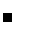  You must plan to enroll in coursework for the Fall 2023 semester.  Complete and submit this page by the deadline with the following materials:Resume that lists educational experiences, work experiences, volunteer experiences, membership in professional organizations, skills, research experience, etc.Personal essay (no more than 2 pages) that can include, but not limited to, academic plans, career goals, research interests, financial need, plans about how you would use funding, etc.Name		Current Address		Email AddressPhone Number			GPA		List languages you can speak, write, and read along with skill level (fluent, intermediate,beginner):	